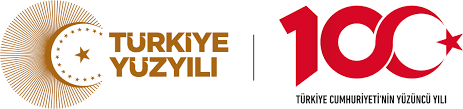 KISMİ ZAMANLI ÇALIŞAN ÖĞRENCİ AYDINLATMA METNİİşbu  bilgilendirme  6698  Sayılı  Kişisel  Verilerin  Korunması  Kanunu’nun  10.maddesinde düzenlenen Veri sorumlusunun aydınlatma yükümlülüğü hükümleri kapsamında yapılmaktadır. Sağlık Kültür ve Spor Daire Başkanlığı bünyesinde ilgili fakülte ve birimlerde kısmi zamanlı öğrenci olarak çalışma talebinde bulunmanız halinde kişisel verileriniz otomatik ve otomatik olmayan yollarla işlenip, bir veri kayıt sisteminin parçası olmak kaydıyla işlenmesi ve aktarılması hakkında veri sorumlusu sıfatıyla Konya Teknik Üniversitesi tarafından aydınlatılmaktasınız.Kişisel Verilerinizin İşlenmesi, Amacı Ve Hukuki SebebiKısmi zamanlı çalışma talebinize ilişkin iş ve işlemlerin yapılabilmesi, işe başlatılma, görevlendirme ile ücret ödeme süreçlerinin yürütülmesi amaçlarıyla; Kanunlarda öngörülmesi (Yükseköğretim Kanununun 46.maddesinde öngörülmesi, Yükseköğretim Kurumları Kısmi Zamanlı Öğrenci Çalıştırma Usul Ve Esasları ve ilgili diğer mevzuat) bir hakkın tesisi, sözleşmenin kurulması hukuki sebeplerine dayanılarak aşağıdaki kişisel verileriniz işlenmektedir.Ad, soyad, doğum tarihi, doğum yeri, cinsiyet, TC Kimlik Numarası, nüfus cüzdanı bilgileri, cep telefonu, ev telefonu, adres, fotoğraf, yeni tarihli öğrenci belgesi, transkript, eğitim bilgileri (diploma, öğrenim şekli, fakülte/yüksekokul/enstitü adı, bölümü, sınıf, disiplin cezası bilgisi), aile bilgileri (anne baba evlilik ve sağ olma durumu, kardeş sayısı, anne ile babanın mesleği ve maaşı), yetim maaşı ve nafaka dışında aylık gelir bilgisi, burs bilgisi, iş deneyimi, kısmı zamanlı çalışılmak istenen birim, gün ve saat bilgisi, referans bilgisi, okuyan kardeşlere ait Öğrenci Belgesi bilgileri, anne ve/veya babaya ait maaş bordrosu bilgileri ile şehitlik ve gazilik bilgileriSigorta giriş işlemlerinin ve sigorta süreçlerinin yürütülebilmesi, sağlık hizmetlerinden faydalanabileceğinizin belgelenebilmesi ve ödemelerin yapılabilmesi için Finans (şube kodu ve hesap numarası, ücret bilgisi) ve SGK giriş belgeleri (Sağlık Provizyon Aktivasyon Belgesi) şeklindeki kişisel verileriniz incelenecektir.En az %40 engelli iseniz bu durumunu kanıtlayan belgede yer alan sağlık verileriniz engellilik durumuna uygun çalışma ortamının sağlanması ve diğer haklardan yararlanabilmeniz amacıyla açık rızanıza istinaden işlenmektedir.Kişisel Verilerinizin Aktarılması, Amacı ve Hukuki Sebebi2.1.Kişisel Verileriniz, veri sorumlusunun meşru menfaati, kanunlarda öngörülmesi hukuki sebeplerine dayanarak ilgili mevzuattan doğan bilgi ve belge paylaşımına ilişkin yükümlülüklerini ve ayrıca diğer hukuki yükümlülüklerimizi yerine getirmek amacıyla talep veya zorunluluk olması halinde ‘’Yetkili Kamu Kurum ve Kuruluşlarına’’ aktarılabilecektir. (Örneğin SGK, mahkemeler)HaklarınızKonya Teknik Üniversitesi Rektörlüğü tarafından verilerinizin işlendiği ve Konya Teknik Üniversitesi Rektörlüğü’nün verilerinizi veri sorumlusu sıfatı ile işlediği ölçüde kişiselverileriniz bakımından aşağıda bulunan haklara sahipsiniz: “Herhangi bir kişisel verinizin işlenip işlenmediğini öğrenme; işlenme faaliyetlerine ilişkin olarak bilgi talep etme; işlenme amaçlarını öğrenme; yurt içinde veya yurt dışında üçüncü kişilere aktarılmış olması durumunda bu kişileri öğrenme; eksik veya yanlış işlenmiş olması halinde bunların düzeltilmesini isteme; işlenmesini gerektiren sebeplerin ortadan kalkması veya Konya Teknik Üniversitesi Rektörlüğü’nün söz konusu verileri işleyebilmek için hukuki dayanağı veya meşru menfaatinin bulunmaması halinde kişisel verilerin silinmesini veya yok edilmesini isteme; Konya Teknik Üniversitesi Rektörlüğü’nden, yine Konya Teknik Üniversitesi Rektörlüğü tarafından yetkilendirilen ve kişisel verileri işleyen üçüncü kişilerin bu bölüm kapsamındaki haklarınıza saygı duymasını sağlamasını talep etme; Kişisel verilerin otomatik sistemler vasıtasıyla işlenmesi sonucu ortaya çıkabilecek aleyhte sonuçlara itiraz etme ve; kanuna aykırı bir şekilde işlenmesi sebebiyle zarara uğramanız halinde bu zararın tazmin edilmesini isteme.Veri Sorumlusuna BaşvuruKanunun ilgili kişinin haklarını düzenleyen 11. maddesi kapsamındaki taleplerinizi, “Veri Sorumlusuna Başvuru Usul ve Esasları Hakkında Tebliğe” göre üniversitemizin fiziki adresine yazılı olarak veya kimliğinizin doğrulanabildiği elektronik posta üzerinden üniversitemiz elektronik posta adresine iletebilirsiniz.YükümlülüklerinizÜniversitemize ileteceğiniz belgelerden olan kimlik fotokopinizde yer alan din hanesi ve kan grubu gibi özel nitelikli veri içeren alanları lütfen karalayarak veya ilgili alanlar gözükmeyecek şekilde fotokopi çektirerek iletiniz. Bu şekilde iletmemeniz halinde kimlik fotokopinizde yer alan ilgili kısımlar maskelenerek saklanacaktır.Kişisel verilerimin ve özel nitelikli kişisel verilerimin yukarıda açıklanan amaçlar doğrultusunda işlenmesi, aktarılması hakkında aydınlatılarak bilgilendirildim.TarihAd Soyad İmza